To get the smile.amazon.com app on an iphone:On your Home screen, go to the App Store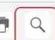 At the bottom right of the screen, go to the magnifying glass (search button), click on it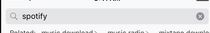 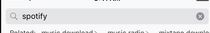 in the search bar type in: smile.amazon.com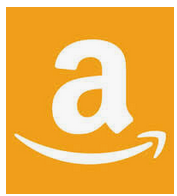 Click on the Smile.Amazon button Allow it to download to your phone!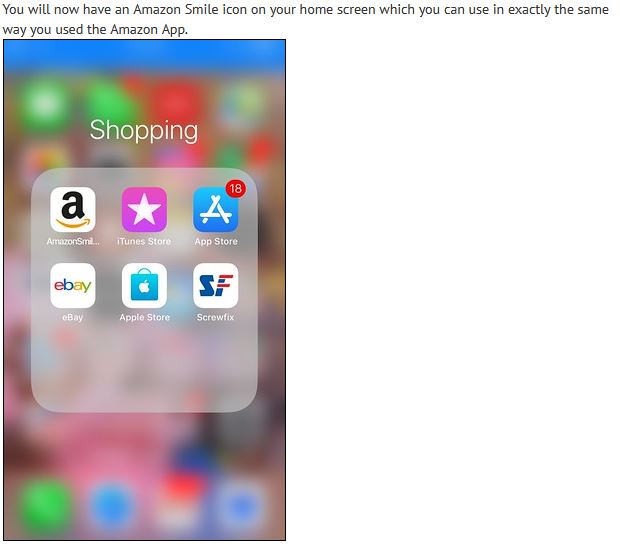 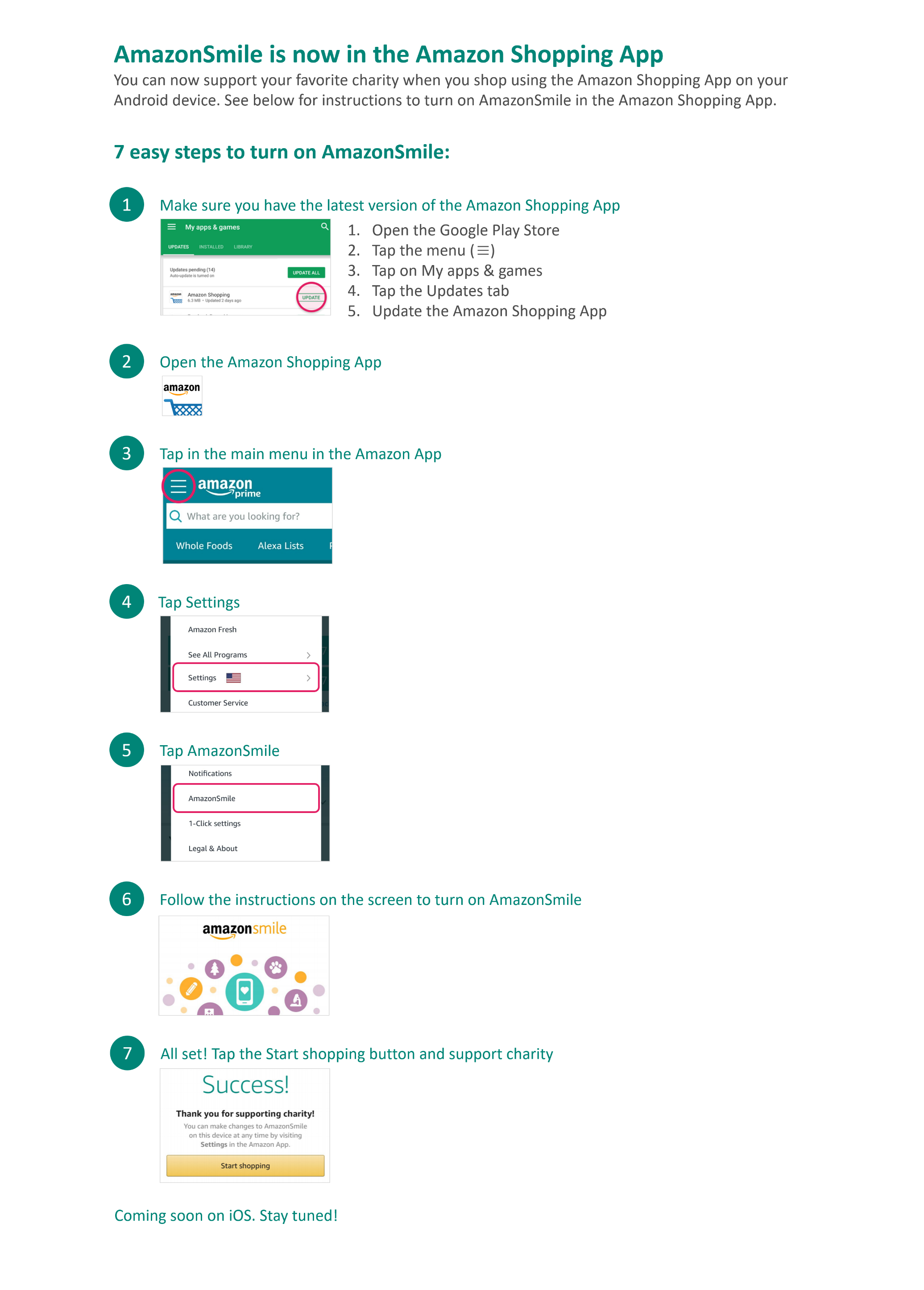 